Nr.kmmhm.RichtungBeschreibungHEROEnergy-Technical Zones/ Zeitlimit103001.557Start WolkensteinMëisulesstr. (Zentrum Wolkenstein)23005961.565Einfahrt DantercepiësstraßeLinks abbiegen Richtung Dantercepiës Bahn38967221.635Talstation DantercepiësAnfang Forststraße – dann Aufstieg 41.6182.6001.726Zone RisacciaRechts auf Forststr. weiterfahren - Steigung 17%54.2181.1002.129Panorama HütteGeradeaus weiter, dem Skilift Panorama entlang65.3181.2002.272Bergstation DantercepiësBeginn der Abfahrt auf Forstweg76.5181.5002.122Weg GrödnerjochRechts abbiegen und um das Hotel Cir fahren, von der Hauptstraße beginnt das Single Trail Frara88.0182.0001.960Parkplatz PisciadùÜberquerung Parkplatz – Weg hinabfahren 910.0181.3001.781Hotel MesolesRechts über Parkplatz und Free ride weiter1011.3181.6001.680Hotel LujantaBeginn der Forststraße – immer geradeaus 1112.9186001.541Gondelbahn BoèCorvara - Beginn asphaltierter Straße - SteigungEnergy Point Technical Zone1213.5189001.570Kreuzung Friedhof CorvaraLinks abbiegen – Steigung Richtung Arlara 1314.4182.5001.690Talstation des Sessellifts Arlara Beginn des Landweges – Abzweigung links - Forststraße - Steigung bis zu 26%1416.9187002.020Arlara BergstationLinks abbiegen – eben bzw. leichter Anstieg1517.6187002.000Braia Fraida - Kreuzung mit kurzer StreckeWeg rechts abbiegen - Anstieg zur Bioch Hütte60 km Strecke und 86 km Strecke teilen sich  Time Limit 11.451618.3181.8002.069Bioch HütteLeichte linksabbiegende Forststr. – dann leichter Anstieg1720.1181.3002.157Pralongià Hütte Abfahrt nach rechts auf Forststr. Richtung Murmeltier Hütte1821.4182.4001.886Murmeltier HütteLeicht ansteigender Weg (50m) – geradeaus - Jägerweg1923.8185002.107Durchquerung SkipisteAbfahrt der Skipiste ca. 100 m, dann links im Waldweg abbiegen2024.3181.0001.848Staatsstraße CampolongoHauptstraße links in Richtung Campolongopass2125.3181.9001.864CampolongopassRechts abbiegen auf Wiese – dann steile Abfahrt auf LandstraßeTime Limit - 12.302227.2182001.597Arabba - Überquerung der Staatsstr - auf der rechten SeiteUnterhalb der Kirche durch den asphaltierten Parkplatz fahren und weiter über die schmale Holzbrücke Energy Point Technical Zone2327.4182001.605Kreuzung mit kurzer StreckeRechts abbiegen Richtung Wald, unter der Seilbahn2427.6183001.620Fitnessweg ArabbaEinstieg auf Schotterweg, Aufstieg, dann Abfahrt2527.9182.0001.610Kleine Abzweigung im WaldGeradeaus weiter2629.9188001.624TurnstangeGeradeaus, dann starke Steigung und Abfahrt2730.7185001.612Kreuzung im WaldSteigung bis zu 18%2831.2181.1801.676Beginn AbfahrtSteile und gefährliche Abfahrt2932.3985551.500HolzbrückeNach der Brücke, sofort rechts3032.9531001.433Renaz, AsphaltNach Erreichen der Straße, nach der Kirche, sofort rechts hinunter3133.0535001.450CrepazNach Häusergruppe, Straße entlang nach Ornella3233.5532.6001.373Starke Steigung auf AsphaltKreuzung – rechte Umkehrung Richtung Ornella – weiter auf asphaltierter Straße3336.1531.5001.510Ornella e Col D’OrnellaRechts – Beginn steile Auffahrt auf ForstwegTime Limit - 13.453437.6533.1001.900KruzifixLeichte Rechtskurve – weiter Auffahrt (ca. 300m)3540.7538002.190Mittelstation Gondelbahn PortavescovoLinks abbiegen auf der Landstraße Richtung Padonpass – Rechts vom SeeWater Point3641.5531.6772.233Kreuzung rechtsAbfahrt – danach Anstieg Richtung Portavescovo – Beginn der Landstraße3743.2302.4002.359Unter dem PortavescovoKreuzung – fortfahren in Richtung Pordoijoch auf einer Landstraße3845.6302.3002.131Pordoijoch WegLinks Einfahrt im Weg Sas Ciapel abbiegen – schwieriger Abschnitt Richtung Pordoijoch (Vorsicht geboten)3947.9309002.140Restaurant Lezuo Einfahrt Staatsstraße PordoijochEinfahrt Staatsstraße Richtung Pordoijoch4048.8302102.250PordoijochGeradeaus weiter4149.0401.5902.240PordoijochGeradeaus – links Beginn Weg – Abfahrt mit Zementrinnen4250.6301102.162Hotel Garni GonzagaNach 100 m Beginn Asphaltstr. Pordoi - Canazei4350.7402.0102.158„Casa Cantoniera“ PordoiRechts abbiegen Richtung “Casa Cantoniera” – Glühweinweg – teils technisch sehr anspruchsvoll4452.7501.5801.864Pian de SchiavaneisÜberquerung der Staatsstr. – geradeaus fahren – wird steilerTime Limit - 15.45Energy Point Technical Zone4554.3302001.683Lupo BiancoKreuzung mit kurzer Strecke, weiter auf Asphalt4654.5301.4001.680Lupo BiancoRechts abbiegen – Beginn technischer Teil – gerade weiter4755.9301.6001.440Canazei ZentrumEinfahrt asphaltierte Straße Richtung Skischule und Sportplatz Canazei4857.5305001.416Canazei – Spazierweg Richtung CampitelloEinfahrt im Spazierweg Richtung Campitello4958.0301.4001.380Hotel CamminettoRichtung Hotel Camminetto fahren – Überquerung Staatsstr. um dort Landstr. hinter Hotel zu nehmen5059.4309001.490Einfahrt Staatsstr. Richtung Dorf PianFortfahren auf der leichten Steigung5160.3302.9001.510Pian di Campitello Nach Durchquerung des Dorfes Fondo di Piavè, fortfahren auf Forststr. Richtung Duron (harter Aufstieg)5263.2303.1501.850Micheluzzi HütteLandstraße wird etwas ebener Richtung Mahlknechtjoch5366.3802.6501.962Antermoia HütteBeginn einer steilen anstrengenden Auffahrt Richtung Mahlknechtjoch – Forststraße5469.0304002.178MahlknechtjochAbfahrt auf Forststraße 5569.4303.0002.100Dialer 3 km Abfahrt bis zur Kreuzung Zallinger5672.4303.4001.750Tirler- Kreuzung ZallingerStarke Rechtskurve – Aufstieg Richtung Zallinger5775.8301.2002.074Überschreitung ZallingerAm Gipfel leichte Abfahrt linksWater Point5877.0301.9001.900Tor Nach den Hütten – entlang der Forststraße weiter5978.9302.4001.750Einfahrt Forststr. Richtung Monte PanaRechts in die Forststraße abbiegen – Abfahrt Richtung Monte Pana6081.3301.9801.707Kreuzung bei Monte PanaVom Monte Pana rechts abbiegen Richtung Strenc – Überquerung der Piste Mont de Sëura – leichter Aufstieg 6183.3105701.770Strenc Links abbiegen – über die Brücke – Kreuzung mit kurzer Strecke6283.8806001.777Überquerung der Weltcup Piste Saslong Leichter Aufstieg, Überquerung der Piste unter Kamelbuckel – weiter auf Forststraße6384.4801.1001.790FratazKreuzung mit leichter Auffahrt um weiter links abzufahren 6485.5804001.600Kreuzung mit ForststraßeAuffahrt im Wald ca. 50m6585.9802501.597Reitstall PozzamanigoniAbfahrt auf ca. 300 m asphaltierte Straße6686.2306001.558La SëlvaAm Ende der Abfahrt rechts Spazierweg Richtung Wolkenstein – leichte Abfahrt6786.8305001.560 Selva- la  Pineta Hotel La Pineta Parkplatz auf dem Weg weiterfahren6886.0001.543Ziel - Wolkenstein Nives PlatzLetzten 200 m auf asphaltierter Straße bis zum Ziel – Nives PlatzTime Limit - 19.15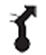 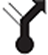 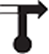 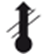 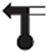 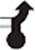 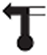 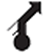 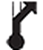 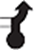 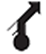 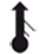 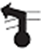 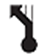 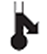 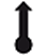 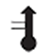 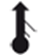 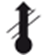 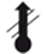 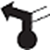 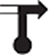 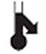 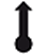 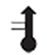 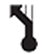 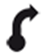 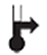 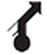 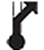 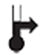 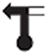 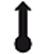 